Colegio San Manuel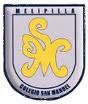 Asignatura: Matemática		Profesor: Claudio Zavala OvalleCurso: 6º básicoGUIA Nº2 APOYO AL HOGARMATEMÁTICANOMBRE: ______________________________________________FECHA: _________________I.-Geometría: Dibujar cada figura con las medidas exactas y luego calcular perímetro y área. Luego pintar su superficie (área).Cuadrado de lado 4,2 cmRectángulo de lados  3,6 cm y 2,9 cmTriangulo rectángulo de catetos 6 y 8 cm e hipotenusa de 10 cmCircunferencia de radio 3,5 cmCuadrado de lado 5,5 cmRectángulo de lados  1,6 cm y 4,8 cmTriangulo rectángulo de catetos 5 y 12 cm e hipotenusa de 13 cmCircunferencia de radio 4,4 cmTriángulo equilátero de lado 4 cmTriángulo equilátero de lado 5 cmFormulario perímetro y área figuras planasPara calcular el perímetro, se deben sumar todos los lados (lados que forman el contorno de la figura). Se sugiere revisar el desarrollo prueba diagnóstico, ya que ahí se anotaron las fórmulas para cada figura. Desde internet también es posible encontrar las formulas pedidasEn el caso del área, depende de cada figura, esto es:Circunferencia:π (numero pi, su valor es un decimal infinito, para esta guía se usará el valor 3,14),R (radio de la circunferencia, corresponde a la mitad del diámetro)Triánguloequilátero: L(medida del lado del triángulo). La fórmula del área necesita solo la medida del lado del triángulo, este procedimiento será aprendido durante el año, por ahora solo aplica la formula descritaRectángulo: A y B son los lados del rectángulo (largo y alto)OBJETIVOS DE APRENDIZAJE:Practicar la confección de figuras geométricas. Calcular el área y perímetro de figuras planasHABILIDADES:Usar materiales de medición para la confección de figuras planas. Recordar y aplicar  las formulas del área y perímetro.INDICACIONES GENERALES: Realizar el desarrollo de cada ejercicio. Usar lápiz mina para sus cálculos, destacando solo el resultado final. Escribir el desarrollo de la actividad en su cuaderno de estudio, RECUERDA USAR UNIDADES DE MEDIDA.INDICACIONES GENERALES: Realizar el desarrollo de cada ejercicio. Usar lápiz mina para sus cálculos, destacando solo el resultado final. Escribir el desarrollo de la actividad en su cuaderno de estudio, RECUERDA USAR UNIDADES DE MEDIDA.FiguraPerímetro (cm)Área ( )Circunferencia2 x π x RTriángulo equilátero3LRectángulo2 x ( A + B)A X B